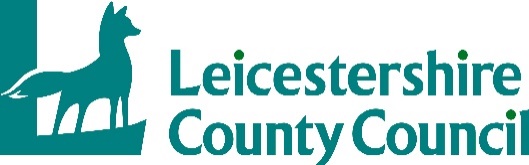 Season Tickets 2024-25Pre-Release InformationLeicestershire County Council is releasing this information to support Suppliers in preparing and submitting Tenders for the upcoming BB4 DPS Further Competition. The table below shows expected school routes from different areas for the next academic year, based on the best available data at the time. Please note, it is anticipated there will be further uplift in the Ashby, Oadby and Lutterworth areas. This information is subject to changes and does not guarantee any work.DFESchoolAreaProposed Number of Pupil 24-254508ASHBY SCHOOLAppleby Magna2Breedon on the Hill1Chilcote1Coalville2Colerton18Donisthorpe7Heather1Lount1Measham9Moira14Newbold Coleorton4Oakthorpe4Osgathorpe1Packington 1Ravenstone 1Worthington7Woodville 14028IVANHOE SCHOOLAcresford4Albert Village34Appleby Magna23Blackfordby 34Chilcote3Coleorton18Donisthorpe102Heather 1Lount3Measham109Moira57Newbold Coleorton20Oakthorpe42Osgathorpe5Overseal7Ravenstone 2Swannington 1Woodville9Worthington174054COUNTESTHORPE ACADEMYArnesby Braunstone 4Cosby 5Enderby 1Glen Parva2Glenfield 3Kirby Muxloe1Littlethorpe2Lubbesthorpe 1Narborough 5Oadby 4Peatling Magna 3Whetstone 1Willoughby Waterleys3Wigston 14601DE LISLE COLLEGECoalville 3Hathern1Sileby1Shepshed5Whitwick2Woodhouse Eaves14413EAST LEAKE ACADEMY Kegworth2Wymeswold284041GARTREE HIGH SCHOOLGreat Glen3Houghton on the Hill1Kibworth 1Thurnby1Wigston 34012IBSTOCK COMMUNITY COLLEGEAppleby Magna12Bagworth3Barlestone 1Coalville5Donisthorpe 1Ellistown7Hugglescote4Measham117Nailstone3Newton Burgoland7Normanton Le Heath4Packington 1Ravenstone26Snarestone4Swannington 1 Whitwick1 4503LUTTERWORTH COLLEGE Ashby Parva1Broughton Astley2Claybrooke Magna2Claybrooke Parva6Cote de Val1Countesthorpe2Dunton Bassett4Gilmorton 16Husbands Bosworth2Misterton 1North Kilworth4South Kilworth3Stoney Stanton 1Swinford 5Ullesthorpe22Upper Bruntingthorpe6Walcote1Walton24015LUTTERWORTH HIGH SCHOOLClaybrook Magna 3Cotesbach6Gilmorton1Leire1Lutterworth4Narborough1North Kilworth27Shawell6South Kilworth17Swinford36Ullesthorpe1Walcote11Walton24043MANOR HIGH SCHOOLBushby3Great Glen1Houghton On The Hill11Market Harborough 1Scraptoft12Thurnby7Wigston 14505RAWLINS ACADEMYAnstey1Mountsorrel81Quorn1Rothley37Thurcaston 1Woodhouse Eaves6 4602ST MARTINS CATHOLIC VOLUNTARY ACADEMY Barwell2Earl Shilton4Elmsthorpe1Fenny Drayton4Higham on the hill19Hinckley 1Market Bosworth 1Nuneaton1Stapleton1Stoney Stanton 1Upton24018SOUTH CHARNWOOD HIGH SCHOOLBagworth130Botcheston1Desford2Glenfield 1Leicester Forest East1Markfield18Newtown Linford1Stanton Under Bardon56Thornton524045THE BEAUCHAMP COLLEGEFleckney 1Great Glen20Houghton on the Hill 5Scraptoft 1Thurnby4035THE CASTLE ROCK SCHOOLAnstey 1Bagworth1Barlestone 1Coalville10Coleorton 2Ellistown4Groby3Hugglescote 1Ibstock 2Loughborough 5Osgathorpe 1Ratby1Ravenstone 1Swannington 4Thringstone22Whitwick34010THE HINCKLEY SCHOOLBarwell5Burbage2Earl Shilton21Hinckley9Newbold Verdon 2Sapcote12Sharnford3Stoke Golding 3Stoney Stanton 3Ullesthorpe 1 4016THE MARKET BOSWORTH SCHOOL Barlestone122Barton In The Beans3Bilstone4Cadeby6Carlton22Congerstone22Dadlington 2Far Coton1Nailstone1Newbold Verdon15Norton Juxton Twycross6Orton On The Hill10Osbaston7Pinwall2Ratcliffe Culey7Shackerstone 3Sheepy Magna38Sheepy Parva1Sibson4Stapleton 1Sutton Cheney3Swepstone 1Twycross10Wellsborough 24032THE MARTIN HIGHGlenfield9Markfield 1Ratby2Thurcaston84007THE NEWBRIDGE SCHOOLAshby1Bagworth1Ibstock2Thringstone14Whitwick24057THOMAS ESTLEY COMMUNITY COLLEGEClaybrooke Magna4Cosby13Croft33Frolesworth2Gilmorton1Leire3Lutterworth1Sapcote34Sharnford2Stoney Stanton36Ullesthorpe 1Whestone 24048BOSWORTH ACADEMYBarwell1Barlestone 2Botcheston1Desford3Kirby Muxloe2Leicester Forest East2Leicester Forest West3Newbold Verdon20Osbaston 1Peckleton2Ratby1Thurlaston14506BROCKINGTON COLLEGEBroughton Astley 3Cosby 2Croft9Huncote21Littlethorpe1Lubbesthorpe10Potters Marsden2Stoney Stanton3Thurlaston174031CASTLE DONINGTON COLLEGEBreedon on the Hill 27Diseworth17Hemingworth1Kegworth 146Tonge 6Wilson 3